Załącznik nr 1 do Regulaminu przewozów w lokalnym transporcie publicznym organizowanym przez Gminę Iwanowice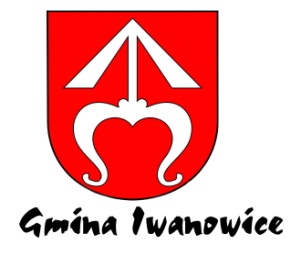 Wniosek mieszkańca Gminy Iwanowice/Gminy Michałowiceo wydanie karty upoważniającej do przejazdu komunikacją publicznąDotyczy linii autobusowej: Grzegorzowice Wielkie-Michałowice-Grzegorzowice WielkieWnioskuję o wydanie …………… (podać liczbę) bezpłatnych kart przejazdowych * niepotrzebne skreślićOświadczam, iż podane przeze mnie dane są pełne i prawdziwe.Oświadczam, iż jestem świadomy/świadoma  konsekwencji  podania  lub  poświadczenia  nieprawdy  w  niniejszym  oświadczeniu,  wynikających  z  art.  272  oraz z art. 286 § 1 lub § 3 Kodeksu karnego, tj. w szczególności o zagrożeniu karą pozbawienia wolności lub grzywny;Oświadczam, iż została mi przekazana informacja spełniająca wymagania art. 13 ust. 1 i ust. 2 Ogólnego Rozporządzenia o Ochronie Danych z 27 kwietnia 2016 r. (RODO), i zobowiązuję się do niezwłocznego  powiadomienia  Administratora  o  zmianie  którejkolwiek  z  informacji  podanych  w  niniejszym  oświadczeniu  oraz przyjmuję do wiadomości, że niedopełnienie tego obowiązku skutkować może konsekwencjami prawnymi, w tym utratą prawa do ulg i zwolnień.Data i podpis składającego wniosekOświadczam, iż jestem  rodzicem/opiekunem  prawnym  niżej  wymienionych  osób,  zamieszkujących  ze  mną,  uprawnionych  do  korzystania  z  przejazdów  na podstawie biletów bezpłatnych:Administratorem Państwa danych osobowych jest Wójt Gminy Iwanowice, w imieniu i na rzecz którego działa Inspektor Ochrony Danych Osobowych. Szczegółowe informacje dotyczące ochrony danych osobowych w Gminie Iwanowice są dostępne w na dzienniku podawczym GI oraz na stronach www.iwanowice.plGmina Iwanowice, ul. Ojcowska 11, 32-095 Iwanowice Włościańskie, tel. 12 388 40 03; sekretariat@iwanowice.pl, Imię i nazwisko:	PESEL:Adres zamieszkania:Kod pocztowy:	Miejscowość:Telefon:                                                                      Adres mailowy: Imię i nazwisko, PESEL (DZIECKA)Imię i nazwisko, PESEL (DZIECKA)Imię i nazwisko, PESEL (DZIECKA)Imię i nazwisko, PESEL (DZIECKA)Imię i nazwisko, PESEL (DZIECKA)Imię i nazwisko, PESEL (DZIECKA)                                                                              Data i podpis rodzica lub opiekuna prawnego 